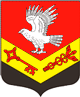 Муниципальное образование«ЗАНЕВСКОЕ ГОРОДСКОЕ ПОСЕЛЕНИЕ»Всеволожского муниципального района Ленинградской областиАДМИНИСТРАЦИЯПОСТАНОВЛЕНИЕ09.02.2018 г. 											№ 72 д. ЗаневкаОб утверждении Порядка разработки,реализации и оценки эффективностимуниципальных программмуниципального образования«Заневское городское поселение»Всеволожского муниципального районаЛенинградской области	В соответствии с Федеральными законами от 07.05.2013 № 104-ФЗ «О внесении изменений в Бюджетный кодекс Российской Федерации и отдельные законодательные акты Российской Федерации в связи с совершенствованием бюджетного процесса», от 06.10.2003 № 131-ФЗ «Об общих принципах организации местного самоуправления в Российской Федерации», администрация муниципального образования «Заневское городское поселение» Всеволожского муниципального района Ленинградской областиПОСТАНОВЛЯЕТ:	1. Утвердить Порядок разработки, реализации и оценки эффективности муниципальных программ муниципального образования «Заневское городское поселение» Всеволожского муниципального района Ленинградской области, согласно приложению.	2. Признать утратившим силу постановление администрации МО «Заневское сельское поселение» от 18.11.2013 № 513 «Об утверждении Порядка разработки, реализации и оценки эффективности муниципальных программ муниципального образования «Заневское сельское поселение» Всеволожского муниципального района Ленинградской области».	3. Настоящее постановление подлежит опубликованию в средствах массовой информации.	4. Настоящее постановление вступает в силу со дня его официального опубликования в средствах массовой информации.	5. Контроль за исполнением настоящего постановления  возложить на заместителя главы администрации по ЖКХ и градостроительству Гречица В.В.Глава администрации 						           	            А.В. ГердийПриложение № 1к постановлению администрации                                                                              от «09» января 2018 г. № 72Порядок
разработки, реализации и оценки эффективности муниципальных программ муниципального образования «Заневское городское поселение» Всеволожского муниципального района Ленинградской области
I. Общие положения1. Настоящий Порядок определяет правила разработки, реализации и оценки эффективности муниципальных программ муниципального образования «Заневское городское поселение» Всеволожского муниципального района Ленинградской области (далее - муниципальные программы), а также контроля за ходом их реализации.2. Муниципальной программой является система мероприятий, согласованных по задачам, срокам осуществления и ресурсам, инструментов муниципальной политики, обеспечивающих в рамках реализации ключевых муниципальных функций, достижение приоритетов и целей муниципальной политики в сфере социально-экономического развития и безопасности жизнедеятельности на территории МО «Заневское городское поселение».3. Муниципальная программа включает в себя программы и подпрограммы, а также отдельные мероприятия органов местного самоуправления МО «Заневское городское поселение» (далее - программы).4. Подпрограммы направлены на достижение целей и решение задач в рамках муниципальной программы.	Деление муниципальной программы на подпрограммы осуществляются исходя из масштабности и сложности решаемых в рамках муниципальной программы задач5. Разработка и реализация муниципальной программы осуществляется администрацией МО «Заневское городское поселение» (далее – администрация).Участниками муниципальной программы являются структурные подразделения администрации, а также подведомственные муниципальные учреждения.6. Муниципальная программа подлежит публикации в СМИ до момента утверждения и утверждается постановлением главы администрации в течение 10 дней с момента опубликования.Внесение изменений в подпрограмму осуществляется путем внесения изменений в муниципальную программу.II. Требования к содержанию муниципальной программы7. Муниципальная программа разрабатывается исходя из положений программы социально-экономического развития МО «Заневское городское поселение», основных направлений деятельности органов местного самоуправления на соответствующий период, областных законов, правовых актов Губернатора Ленинградской области, правовых актов Правительства Ленинградской области, поручений Губернатора Ленинградской области, муниципальных правовых актов МО «Заневское городское поселение».При формировании муниципальных программ учитываются цели, задачи и мероприятия приоритетных проектов, реализуемых в соответствующих сферах.При формировании целей, задач и основных мероприятий, а также характеризующих их целевых показателей (индикаторов) учитываются объемы соответствующих источников финансирования, а также иные инструменты, влияющие на достижение результатов муниципальной программы.	8. Муниципальная программа содержит:	а) паспорт муниципальной программы по форме согласно приложению к настоящему порядку;	б) характеристику текущего состояния с указанием основных проблем соответствующей сферы социально – экономического развития МО «Заневское городское поселение»;	в) приоритеты и цели муниципальной политики в соответствующей сфере социально-экономического развития, описание основных целей и задач муниципальной программы, прогноз развития соответствующей сферы социально-экономического развития и планируемые показатели по итогам реализации муниципальной программы;	г) прогноз конечных результатов муниципальной программы, характеризующих целевое состояние (изменение состояния) уровня и качества жизни населения, социальной сферы, экономики, общественной безопасности,  степени реализации других общественно значимых интересов и потребностей в соответствующей сфере;	д) перечень и характеристики основных мероприятий муниципальной программы и целевых программ с указанием сроков их реализации и ожидаемых результатов, а также сведения о взаимосвязи мероприятий и результатов их выполнения с целевыми индикаторами и показателями муниципальной программы;	е) основные меры правового регулирования в соответствующей сфере, направленные на достижение цели и (или) ожидаемых результатов муниципальной программы с указанием основных положений и сроков принятия необходимых нормативных актов;	ж) сроки реализации муниципальной программы в целом, контрольные этапы и сроки их реализации с указанием промежуточных показателей;	з) перечень основных мероприятий муниципальной программы с указанием сроков их реализации и ожидаемых результатов, а также иных сведений;	и) правила предоставления субсидий из федерального бюджета бюджетам субъектов Российской Федерации в рамках муниципальной программы;	к) перечень и краткое описание подпрограмм;	л) сведения, составляющие государственную тайну, и сведения, конфиденциального характера приводятся в отдельных приложениях к муниципальной программе;	м) перечень целевых показателей муниципальной программы с расшифровкой плановых значений по годам ее реализации, а также сведения о взаимосвязи мероприятий муниципальной программы и результатов их выполнения с обобщенными показателями муниципальной программы;	н) обоснование состава и значений соответствующих целевых показателей муниципальной программы по этапам её реализации и оценка влияния внешних факторов и условий на их достижение;	о) информацию по ресурсному обеспечению за счёт средств федерального бюджета, областного бюджета Ленинградской области, местного бюджета и прочих источников (в разрезе подпрограмм, а также по годам реализации муниципальной программы);	п) описание мер регулирования и управления рисками с целью минимизации их влияния на достижение целей муниципальной программы;	р) методику оценки эффективности муниципальной программы.	9. Муниципальная программа может содержать в случае оказания муниципальными учреждениями услуг юридическим и (или) физическим лицам - прогноз сводных показателей муниципальных заданий по этапам реализации муниципальной программы:	а) иметь количественное значение;	б) непосредственно зависеть от решения основных задач и реализации муниципальной программы.10. Целевые показатели муниципальной программы должны количественно характеризовать ход ее реализации, решение основных задач и достижение целей муниципальной программы, а также:	а) отражать специфику развития конкретной области, проблем и основных задач, на решение которых направлена реализация муниципальной программы;	б) иметь количественное значение;	в) непосредственно зависеть от решения основных задач и реализации муниципальной программы;	г) отражать основные параметры муниципального задания в части качества и объема предоставляемых муниципальных услуг.	11. В перечень целевых индикаторов и показателей муниципальной программы подлежат включению показатели, значения которых удовлетворяют одному из следующих условий:	а) рассчитываются по методикам, принятым международными организациями;	б) определяются на основе данных государственного (федерального) статистического наблюдения, в том числе в разрезе субъектов Российской Федерации (групп субъектов Российской Федерации);	в) рассчитываются по утвержденным федеральными органами исполнительной власти методикам, приведенным в дополнительных и обосновывающих материалах к муниципальной программе.	Целевые индикаторы и показатели муниципальной программы разрабатываются индивидуально на каждую муниципальную программу разработчиком программы.	12. Методика расчета показателей должна обеспечивать сопоставимость показателей, отражающих аналогичные наблюдаемые явления, объекты, процессы или их свойства (в том числе единство единиц измерения и периодичность расчетов), и позволять рассчитывать на основе этих показателей целевые показатели (индикаторы), установленные в документах стратегического планирования.	13. Оценка планируемой эффективности муниципальной программы проводится ответственным исполнителем на этапе ее разработки и осуществляется в целях оценки планируемого вклада результатов муниципальной программы в социально-экономическое развитие и обеспечение безопасности МО «Заневское городское поселение».	14. Обязательным условием оценки планируемой эффективности муниципальной программы является успешное (полное) выполнение запланированных на период ее реализации целевых индикаторов и показателей муниципальной программы, а также мероприятий в установленные сроки. В качестве основных критериев планируемой эффективности реализации муниципальной программы применяются:	а) критерии экономической эффективности, учитывающие оценку вклада муниципальной программы в экономическое развитие МО «Заневское городское поселение» в целом, оценку влияния ожидаемых результатов муниципальной программы на различные сферы экономики. Оценки могут включать как прямые (непосредственные) эффекты от реализации муниципальной программы, так и косвенные (внешние) эффекты, возникающие в сопряженных секторах экономики;	б) критерии социальной эффективности, учитывающие ожидаемый вклад реализации муниципальной программы в социальное развитие, показатели которого не могут быть выражены в стоимостной оценке.III. Основание и этапы разработки муниципальной программы	15. Разработка муниципальных программ осуществляется на основании перечня муниципальных программ, утверждаемого администрацией.	Проект перечня муниципальных программ формируется администрацией на основании положений федеральных законов, областных законов, иных нормативно – правовых актов, предусматривающих реализацию муниципальных программ.	Внесение изменений в перечень муниципальных программ, производится по решению администрации до 1 мая текущего года на основании предложений руководителей структурных подразделений администрации.	16. Перечень муниципальных программ содержит наименования муниципальных программ и их ответственных исполнителей.	17. Разработка проекта муниципальной программы, а также дополнительных и обосновывающих материалов к ней производится ответственным исполнителем совместно с соисполнителями.	18. Разработка и согласование проекта муниципальной программы (за исключением муниципальных программ, сведения о которых отнесены к государственной тайне и сведениям конфиденциального характера) осуществляются в электронном виде с размещением в сети «Интернет» на сайте МО «Заневское городское поселение»  и на бумажном носителе.IV. Финансовое обеспечение реализациимуниципальных программ	19. Финансовое обеспечение реализации муниципальных программ в части расходных обязательств администрации осуществляется за счет бюджетных ассигнований местного бюджета МО «Заневское городское поселение» (далее - бюджетные ассигнования). Распределение бюджетных ассигнований на реализацию муниципальных программ (подпрограмм) утверждается решением о бюджете МО «Заневское городское поселение» на очередной финансовый год.	20. Внесение изменений в муниципальные программы является основанием для подготовки проекта решения о внесении изменений в бюджет МО «Заневское городское поселение» в соответствии с бюджетным законодательством Российской Федерации.	21. Планирование бюджетных ассигнований на реализацию муниципальных программ в очередном году и плановом периоде осуществляется в соответствии с нормативными правовыми актами МО «Заневское городское поселение», регулирующими порядок составления проекта бюджета и планирование бюджетных ассигнований.V. Управление и контроль реализациимуниципальной программы	22. Ответственный исполнитель ежегодно не позднее 1 октября текущего финансового года направляет главе администрации согласованный с соисполнителями проект плана реализации муниципальной программы с указанием исполнителей, обеспечивающих реализацию соответствующих мероприятий.	План реализации муниципальной программы утверждается постановлением главы администрации.	23. Ответственный исполнитель вправе по согласованию с соисполнителями принимать решение о внесении изменений в перечень и состав мероприятий.	24. Ответственный исполнитель совместно с соисполнителями до 1 марта года, следующего за отчётным, разрабатывает годовой отчёт о ходе реализации и оценке эффективности муниципальной программы (далее - годовой отчёт) и направляет указанный годовой отчёт главе администрации.	Годовой отчет содержит:	а) конкретные результаты, достигнутые за отчетный период в целом, в том числе за счет бюджетных ассигнований отчетного периода;	б) перечень мероприятий, выполненных и не выполненных (с указанием причин) в установленные сроки;	в) анализ факторов, повлиявших на ход реализации муниципальной программы;	г) данные об использовании бюджетных ассигнований и иных средств;	д) информацию об изменениях, внесенных в муниципальную программу;	е) оценку эффективности муниципальной программы, согласно приложению к настоящему Порядку;	ж) иную информацию.	Годовой отчет размещается на официальном сайте МО «Заневское городское поселение» в сети «Интернет».VI. Полномочия ответственного исполнителя, соисполнителейи участников муниципальной программы при разработкеи реализации муниципальных программ	25. Ответственный исполнитель:	а) обеспечивает разработку муниципальной программы, ее согласование с соисполнителями и направляет в установленном порядке главе администрации;	б) формирует структуру муниципальной программы, а также перечень соисполнителей и участников муниципальной программы;	в) утверждает акт, регламентирующий управление реализацией муниципальной программы в соответствии с методическими указаниями;	г) утверждает детальный план-график реализации муниципальной программы у главы администрации;	д) организует реализацию муниципальной программы, осуществляет на постоянной основе мониторинг реализации муниципальной программы, принимает решение о внесении изменений в муниципальной программу в соответствии с установленными настоящим Порядком требованиями и несет ответственность за достижение целевых индикаторов и показателей муниципальной программы, а также конечных результатов ее реализации;	е) запрашивает у соисполнителей и участников муниципальной программы информацию, необходимую для подготовки ответов на запросы;	ж) проводит оценку эффективности мероприятий муниципальной программы в соответствии с методическими указаниями;	з) запрашивает у соисполнителей и участников муниципальной программы информацию, необходимую для проведения оценки эффективности муниципальной программы и подготовки годового отчета;	и) подготавливает годовой отчет и представляет его главе администрации.26. Соисполнители:	а) обеспечивают разработку и реализацию подпрограммы (подпрограмм), согласование проекта муниципальной программы с участниками муниципальной программы в части соответствующей подпрограммы (подпрограмм), в реализации которой предполагается их участие;	б) осуществляют реализацию мероприятий муниципальной программы в рамках своей компетенции;	в) запрашивают у участников муниципальной программы информацию, необходимую для подготовки ответов на запросы ответственного исполнителя, а также информацию, необходимую для проведения оценки эффективности муниципальной программы и подготовки годового отчета;	г) представляют в установленный срок ответственному исполнителю необходимую информацию для подготовки ответов на запросы, а также отчет о ходе реализации мероприятий муниципальной программы;	д) представляют ответственному исполнителю информацию, необходимую для проведения оценки эффективности муниципальной программы и подготовки годового отчета;	е) представляют ответственному исполнителю копии актов, подтверждающих сдачу и прием в эксплуатацию объектов, строительство которых завершено, актов выполнения работ и иных документов, подтверждающих исполнение обязательств по заключенным муниципальным контрактам в рамках реализации мероприятий муниципальной программы.	27. Участники муниципальной программы:	а) осуществляют реализацию мероприятий муниципальной программы в рамках своей компетенции;	б) представляют ответственному исполнителю и соисполнителю предложения при разработке муниципальной программы в части мероприятий муниципальной программы, в реализации которых предполагается их участие;	в) представляют ответственному исполнителю и соисполнителю необходимую информацию для подготовки ответов на запросы, а также отчет о ходе реализации мероприятий муниципальной программы;	г) представляют ответственному исполнителю и соисполнителю информацию, необходимую для проведения оценки эффективности муниципальной программы и подготовки годового отчета;	д) представляют ответственному исполнителю и соисполнителю копии актов, подтверждающих сдачу и прием в эксплуатацию объектов, строительство которых завершено, актов выполнения работ и иных документов, подтверждающих исполнение обязательств по заключенным муниципальным контрактам в рамках реализации мероприятий муниципальной программы.Приложение № 2к постановлению администрации                                                                              от «09» января 2018 г. № 72ПАСПОРТразработки, реализации и оценки эффективности муниципальных программ муниципального образования «Заневское городское поселение» Всеволожского муниципального района Ленинградской областиОтветственный исполнительмуниципальной программыСоисполнители муниципальной программыУчастники муниципальной программыПодпрограммы муниципальной программы (в том числефедеральные целевые программы)Цели муниципальной программыЗадачи муниципальной программыЦелевые индикаторы и показателимуниципальной программыЭтапы и сроки реализациимуниципальной программыОбъемы бюджетных ассигнованиймуниципальной программыОжидаемые результаты реализациимуниципальной программыПриложение к Порядку разработки, реализации и оценки эффективности муниципальных программ муниципального образования «Заневское городское поселение» Всеволожского муниципального района Ленинградской областиЗначение целевых индикаторов и показателей эффективности реализации мероприятий муниципальной программы _______________ в ______ году					(наименование программы)Примечание:	Единица измерения может быть выражена в процентах, рублях, километрах и ином измерении.	Значение индекса определяется путем соотношение показателя на начало реализации программы к показателю на отчетный период.	Уровень эффективности определяется из следующих показателей индекса:- значение индекса от 0 до 60 % - низкий уровень;- значение индекса от 61 % до 90 % - средний уровень;- значение индекса от 91%  - высокий уровень.№Целевые индикаторы программы Единица измеренияЗначение показателя на начало реализации Программы (необходимо указать период)Значение показателя на отчетный период (необходимо указать период)Значение индекса (в процентах)/уровень эффективности